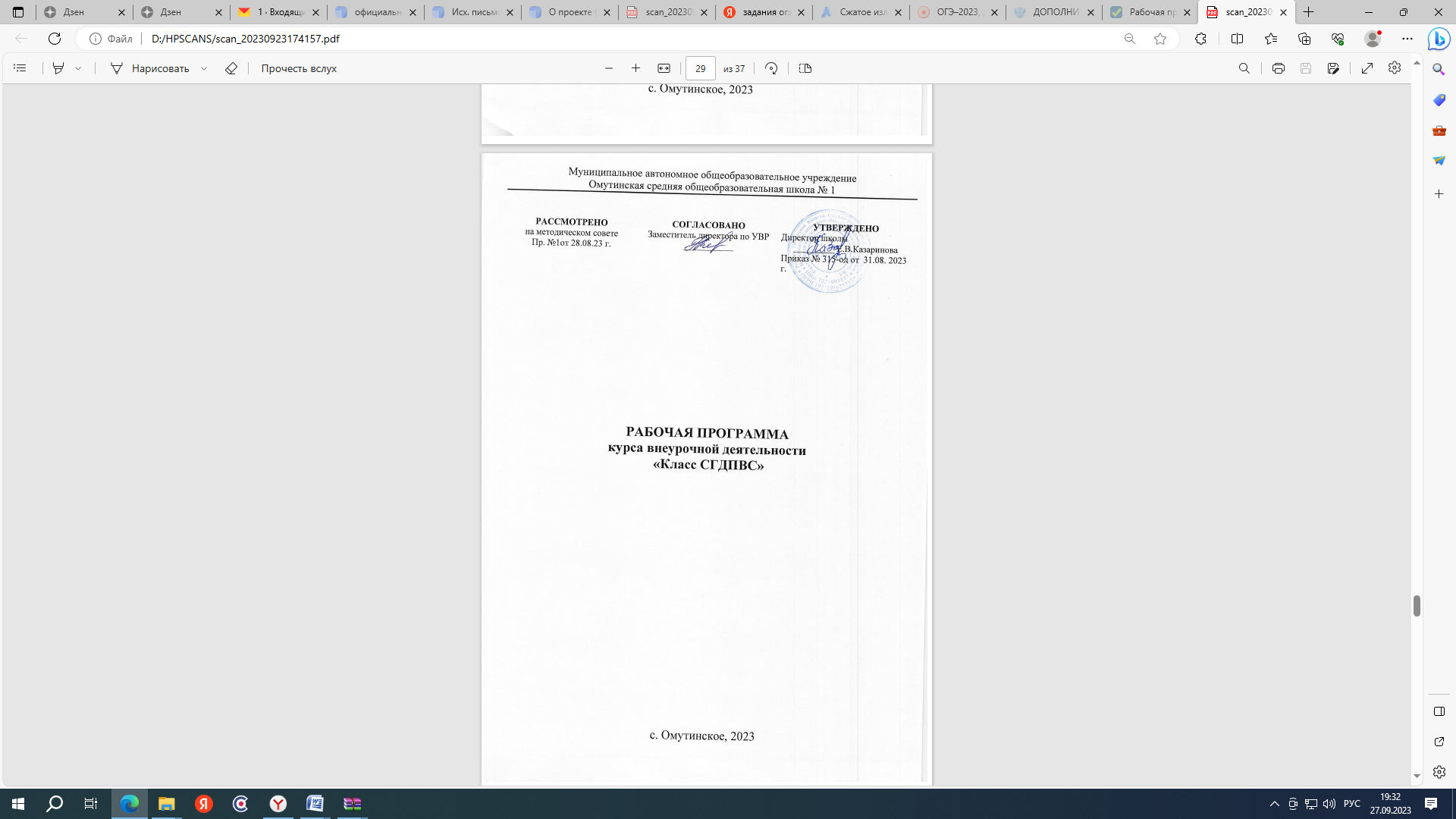 1.Содержание программыПрограмма разработана в соответствии с ФГОС основного и среднего  общего образования, федеральной программой воспитания. Программа внеурочной деятельности связана с Рабочей программой воспитания МАОУ Омутинской СОШ №1. Воспитание на занятиях школьных курсов внеурочной деятельности и дополнительного образования преимущественно осуществляется через: -вовлечение школьников в интересную и полезную для них деятельность, которая предоставит им возможность самореализоваться в ней, приобрести социально значимые знания, развить в себе важные для своего личностного развития социально значимые отношения, получить опыт участия в социально значимых делах;-формирование в кружках, секциях, клубах, студиях и т.п. детско-взрослых общностей, которые могли бы объединять детей и педагогов общими позитивными эмоциями и доверительными отношениями друг к другу;-создание в детских объединениях традиций, задающих их членам определенные социально значимые формы поведения;-поддержку в детских объединениях школьников с ярко выраженной лидерской позицией и установкой на сохранение и поддержание накопленных социально значимых традиций; -поощрение педагогами детских инициатив и детского самоуправления. 1. История Казачества. (3 ч.)Тема 1.1 История  казачества  с  древнейших  времен  до конца XVII в. Быт и культура казаков.Что   изучает   история   казачества? История казачества – часть истории Отечества.   Казачество   –   особое служилое        сословие. Влияние географического положения на образ жизни предшественников казачества. Территориальный ареал расселения.Тема 1.2 Организация жизни и быта казаков XVI – XIX вв.Курень: Происхождение названия. Влияние речной культуры Нижнего Дона и Предкавказья на конструкцию куреня. Строение современного куреня.Усадьба: Основные строения и наделы казачьей усадьбы. Стряпка. Особенности казачьей кухни.Городок, станица, хутор: Боевые особенности казачьих поселений.Основные занятия. Хозяйство и земледелие. Основные части земли станичного или хуторского юрта- паевые, войсковой запас, личные. Особенности рыболовства, багрение.Животноводство и коневодство. Охота. Пастушество, отгонное скотоводство, коннозаводство.Воспитание мальчика. Первые бытовые обряды- первая стрижка, праздник первых штанов, обучение верховой езде, стрельбе, владению шашкой. Игры казачат. Взросление и обучение.Воспитание девочки. Обычаи и обряды в первые годы жизни девочки. Девичьи праздники  работа. Преемственность традиций народов Великой степи, пережитки матриархата. Права и обязанности казачки.Мужской        костюм.        Старинный костюм, скифское влияние на традиционную казачью одежду. Верхняя одежда – архалук, балахон, бурка, башлык.        Лампасы – символ принадлежности к вольному воинству. Роль стариков в станичном обществе.Женский костюм. Отличия казачьего женского костюма от других женских костюмов  России.  Тюркская  основа костюма. Значение кружев и вышивки в        костюме. Старинный костюм; костюм петровского времени, костюм XIX века. Головные уборы. Символика украшений.Головные уборы,        прически, украшения. История возникновения прически: казачий        чуб и усы неотъемлемая часть военной формы. Роль папахи и фуражки в обычаях и символике казаков. Символическая, сакральная и утилитарная роль серьги мужчин-казаков. «Исправность» в народной казачьей культуре.Тема 1.3  Казаки на государственной службе XVI-н.XVII ввСтрана за Камнем: Народы Сибири накануне русской колонизации Начало русского продвижения в Сибирь.Казаки осваивают Сибирь. Поход Ермака. Исторические версии происхождения Ермака. Казаки-землепрохоцы Сибири в XVII вв. Присоединение Западной Сибири.Казаки в Смутное время. Участие казаков в Земском соборе 1613 г.Присоединение Восточной Сибири казачеством в XVI-XVII вв. Енисей. Петр Иванович Бекетов. На великую Лену. Илимский острог. Иван Галкин. Семен Дежнев. Амурская эпопея. Василий Поярков, Ерофей Павлович Хабаров. Никифор Романович Черниговский.Власть и общество в Сибири XVII вв.Государственное управление–Сибирский Приказ. Сибирские города, зимовья, остроги. Села: слобода, деревня, заимка.Илимское воеводство. Остроги и слободы. Управление. Население.2. Исторические и боевые традиции Отечества. (6 ч.)Тема2.1. Государственная и военная символика (1 ч.).Государственные и воинские символы России — это неотъемлемые атрибуты государства и его армии. Довести Федеральные конституционные законы № 2-ФКЗ «О Государственном гербе Российской Федерации» и             № З-ФКЗ «О Государственном гимне Российской Федерации» от 25 декабря 2000 года.Тема 2.2. Основные битвы Великой Отечественной войны (1 ч.).Московская битва (1941 - 1942 гг.). Рассмотреть операцию по взятию Москвы под кодовым названием «Тайфун».Сталинградская битва (1942 - 1943 гг.). Рассмотреть ведение оборонительных боев в городе Сталинград. Рассказать о подвигах воинов при обороне города.Курская битва (1943 г.). Рассмотреть военную операцию под кодовым названием «Цитадель».Белорусская операция (1944 г.). Рассказать об одной из крупнейших военных операций в истории.Берлинская операция (1945 г.).Тема 2.3. Города-герои (1 ч.).Довести до обучающихся отличие между званиями: «Город воинской славы» (45 городов) и «Город-герой» (13, из них 12 городов и Брестская крепость «крепость-герой»).Городами-героями являются:1. Ленинград (Санкт-Петербург)2. Сталинград (Волгоград)3. Севастополь4. Одесса5. Москва6. Киев7. Керчь8. Новороссийск9. Минск10. Тула11.Мурманск12. Смоленск13. Брестской крепости было присвоено уникальное звание «крепость-герой».Провести тест по знанию городов-героев: Какие города называют городами-героями?Какие города стали первыми городами-героями?Сколько городов-героев было в бывшем Советском Союзе?Сколько городов-героев находится на территории РФ?Тема 2.4. Дети-герои Великой Отечественной войны (1 ч.).Рассказать о подвигах детей-героев в годы Великой Отечественной войны.Тема 2.5. Герои Тюменской области. (1 ч.).Рассказать о героях Тюменской области, удостоенных звания Герой Советского Союза.Тема 2.6. Герои Омутинского района (1 ч.).3. Строевая подготовка. (11 ч.)Тема 3.1. Строевая стойка (выполнение команд «СТАНОВИСЬ», «СМИРНО», «ВОЛЬНО», «ЗАПРАВИТЬСЯ»). Повороты на месте. (1 ч.).Разучить по разделениям и в целом порядок выполнения строевого приема «Строевая стойка» и выполнение команд «СТАНОВИСЬ», «СМИРНО», «ВОЛЬНО», «ЗАПРАВИТЬСЯ»). Разучить по разделениям повороты на месте.Тема 3.2.  Строевой и походный шаг: последовательность обучения движению строевым шагом, тренировка в движении руками, с обозначением шага на месте (1 ч.).Довести до обучающихся порядок выполнения строевых приемов, провести их разучивание по разделениям.Тема 3.3.  Строевой и походный шаг: последовательность обучения движению строевым шагом на четыре счета (1 ч.).Довести до обучающихся порядок выполнения строевых приемов, провести их разучивание по разделениям.Тема 3.4. Строевой и походный шаг: последовательность обучения движению строевым шагом, тренировка в движении строевым шагом на два счета, в замедленном темпе (50—60шагов в минуту) (1 ч).Довести до обучающихся порядок выполнения строевых приемов, провести их разучивание по разделениям.Тема 3.5. Строевой и походный шаг: последовательность обучения движению строевым шагом, тренировка в движении строевым шагом на два счета, в уставном темпе (110—120 шагов в минуту) (1 ч).Довести до обучающихся порядок выполнения строевых приемов, провести их разучивание по разделениям.Тема 3.6. Повороты в движении по разделениям на три счета (1 ч.).Довести до обучающихся порядок выполнения строевых приемов, провести их разучивание по разделениям.Тема 3.7. Повороты в движении в комплексе (1 ч.).Тренировать обучающихся в выполнении строевых приемов.Тема 3.8.  Выполнение воинского приветствия на месте по разделениям на два счета (1 ч).Довести до обучающихся порядок выполнения строевых приемов, провести их разучивание по разделениям.Тема 3.9. Выполнение воинского приветствия на месте в комплексе (1 ч).Тренировать обучающихся в выполнении строевых приемов.Тема 3.10. Выход из строя и возвращение в строй по разделениям (1 ч).Довести до обучающихся порядок выполнения строевых приемов, провести их разучивание по разделениям.Тема 3.11. Подход к начальнику и отход от него (1ч).Тренировать обучающихся в выполнении строевых приемов.Тема 3.12. Выход из строя и возвращение в строй по разделениям. Подход к начальнику и отход от него (1 ч).Тренировать обучающихся в выполнении строевых приемов, провести их разучивание по разделениям.4. Огневая подготовка. (7 ч.)Тема 4.1. История развития стрелкового оружия (1 ч).Довести до обучающихся историю развития стрелкового оружия, более подробно обратить внимание на стрелковом оружии России.Тема 4.2. Назначение, боевые свойства, общее устройство и принцип работы автомата Калашникова (1 ч).Довести до обучающихся назначение, боевые свойства, общее устройство и принцип работы автомата Калашникова.Тема 4.3. Последовательность неполной разборки и сборки после неполной разборки АК-74. Порядок снаряжения магазина АК (1 ч).Довести до детей последовательность неполной разборка и сборки после неполной разборки автомата. Дать практику обучающимся в неполной разборке и сборки после неполной разборки автомата Калашникова. Дать практику обучающимся в снаряжении магазина АК.Тема 4.4. История развития стрелкового оружия (1 ч).Систематизация изученного обучающимися материала по истории развития стрелкового оружия.Тема 4.5. Назначение, боевые свойства, общее устройство и принцип работы автомата Калашникова (1 ч).Актуализация знаний обучающихся о назначении, боевых свойствах, общем устройстве и принципах работы автомата Калашникова.Тема 4.6. Последовательность неполной разборки и сборки после неполной разборки АК-74 (1 ч).Тренировать обучающихся в выполнении неполной разборки и сборки после неполной разборки автомата Калашникова.Тема 4.7. Порядок снаряжения магазина АК (1 ч).Тренировать обучающихся в снаряжении магазина автомата Калашникова.Тема 4.8. ТТХ стрелкового оружия (РПК, АК 74, РПГ 7, НСВ (Утес), ПЯ (пистолет Ярыгина).5. Тактико-специальная подготовка. (6 ч)Тема 5.1 Бой - основная форма тактических действий войск. Характеристика содержания боя. Виды общевойскового боя и их краткая характеристика.Тема 5.2 Обязанности личного состава отделения.Тема 5.3 Действия солдата в бою. Наблюдение в бою.Тема 5.4 Действия группы в наступлении.Тема 5.5 Действия группы в обороне.Тема 5.6 Действия дозорных в разведке.6. Штурмовая подготовка. (3 ч.)Тема 6.1 Вооружение и снаряжение штурмовой группы.Тема 6.2 Правила и порядок досмотра здания.Тема 6.3 Правила и порядок ведение штурмовых действий в населенном пункте.7. Основы оказания первой помощи. (3 ч.)Тема 7.1. Основы оказания первой медицинской помощи (1 ч).Довести до обучающихся общую последовательность действий на месте происшествия. Оказывать первую помощь необходимо в соответствии с «Универсальным алгоритмом оказания первой помощи».Тема 7.2 Оказание первой помощи при ранениях.Довести до обучающихся общую последовательность действий при оказании первой медицинской помощи в случае ранений.Тема 7.3 Первая помощь раненым на поле боя их эвакуация.Довести до обучающихся общую последовательность действий при оказании первой медицинской помощи в случае ранений и эвакуации раненого с поля боя.8. Управление БПЛА. (6 ч.)Тема 8.1. Теория БПЛА. История создания, разновидности , применение БПЛА. Виды коптеров.Ознакомление с историей создания разновидностей и применения БПЛА. Виды коптеров.Тема 8.2. Основные базовые элементы коптера. Полётный контроллер. Контроллеры двигателей. Бесколлекторные и коллекторные моторы.Ознакомительное занятие по управлению БПЛА.Тема 8.3. Правила безопасности при подготовке к полетам, управлении беспилотным летательным аппаратом.Ознакомление с правилами безопасности при подготовке к полетам, управлении БПЛА.Тема 8.4. Теория ручного визуального пилотирования. Техника безопасности при лётной эксплуатации коптеров.Ознакомление с ручным визуальным пилотированием и техникой безопасности при летной эксплуатации коптеров.Тема 8.5. Первый взлет. Зависание на малой высоте. Привыкание к пульту управления.Обучение первому взлету и зависанию на малой высоте.Тема 8.6. Полёты на коптере. Взлет. Висение. Полёт в зоне пилотажа. Вперед-назад, влево―вправо. ПосадкаОбучение пилотированию коптером.9. Прикладное самбо. (10ч.)Тема 9.1. История развития самбо в России (1 ч.)Ознакомление с историей развития самбо в России.Тема 9.2. Стойки, передвижения в стойках. Техника падения на спину.Изучение техник стоек, передвижений в стойках, падения на спину.Тема 9.3. Захваты, срывы захвата. Техника падения на бок.Изучение захватов и срывов захватов. Изучение техник падений на бок.Тема 9.4. Подсечки, подножки, зацепы. Техника падения вперед.Изучение техник подсечки, подножки, зацепа и падения вперед.Тема 9.5. Партер. Виды контроля.Изучение позиций в партере и видов контроля соперников.Тема 9.6. Вывод из равновесия. Подхват под обе пятки.Изучение техники вывода из равновесия и подхвата под обе пятки.Тема 9.7. Бросок через бедро.Изучение техники броска через бедро.Тема 9.8. Болевые приемы на руки.Изучение болевых приемов на руки.Тема 9.9. Передняя и задняя подножки.Изучение техники передней и задней подножки.Тема 9.10. Прикладное самбо.Изучение приемов самообороны против противника вооруженного ножем.10. ОФП и СФП подготовка. (1ч.)Тема 10.1. Определение уровня физических качеств.Сдача нормативов по общефизической подготовке.11. Основы выживания и поведения в автономии. (7ч.)Тема 11.1. Понятие о спортивной карте. Условные знаки на спортивной карте (1 ч.).Определение понятия «спортивная карта». Общие требования к спортивной карте. Условные знаки на спортивной карте. Требования к изображению компонентов ландшафта на спортивной карте.Тема 11.2. Ориентирование по горизонту, азимуту. Работа с компасом. Ориентирование по местным предметам.  Действия в случае потери ориентировки(1 ч.).Ориентирование по небесным светилам, по различным особенностям местных предметов. Работа с компасом. Ориентирование по местным признакам. Важность изучения главных ориентиров (река, дорога, церковь, деревня). Действия в случае потери ориентировки, определение горизонта по небесным светилам и местным предметам.Тема 11.3. Личное и групповое туристское снаряжение. Рюкзаки. Привалы и ночлеги. Питание в туристском походе. Вязание узлов (1 ч.).Довести до обучаемых комплект личного снаряжения, который зависит от целей, разновидности, продолжительности путешествия, а также климатических условий. Обязательный минимум, необходимый в походе.  Довести до обучаемых случаи необходимости знания порядка вязания различных узлов, законспектировать данные и дать практику в их вязании.Тема 11.4. Понятие о топографической карте.  Условные знаки на топографической карте (1 ч).Понятие топографической карты. Области применения топографических карт:- военные ведомства;- для проведения геодезических или геологических работ;- при строительстве и планировании дорожного полотна;- сельское хозяйство.Условные знаки на топографической карте:- основные пункты геодезии или геологии;- особенности рельефа;- сведения гидрографии;- границы, дороги;- коммуникации;- важные объекты.Тема 11.5. Ориентирование по горизонту, азимуту. Компас, работа с компасом (1 ч).Основные направления на стороны горизонта: С, В, Ю, 3. Дополнительные и вспомогательные направления по сторонам горизонта.Градусное значение основных и дополнительных направлений по сторонам горизонта. Азимутальное кольцо («Роза направлений»).Определение азимута.Компас. Типы компасов. Правила обращения с компасом. Прежде всего, каждый обучающийся должен научиться определять стороны горизонта по компасу, в частности по светящемуся компасу, приспособленному для работы ночью. При тренировке надо добиваться безошибочного определения, как главных направлений сторон горизонта, так и промежуточных и обратных направлений. Умение определять обратные направления очень важно, и при тренировке необходимо уделить ему особое внимание.Тема 11.6. Ориентирование по местным предметам. Действия в случае потери ориентировки. Личное и групповое туристское снаряжение. Рюкзаки. Привалы и ночлеги. Питание в туристском походе. (1 ч.)Научить обучающихся применять способы определения правильного направления, когда человек заблудился. Довести до обучающихся содержание и порядок укладки туристического рюкзака, а также порядок сбора после привала. Изучить порядок действий на малом, обеденном и ночном привалах, а также порядок сбора после привала.Тема 11.7. Вязание узлов.Довести до обучающихся случаи необходимости знания порядка вязания различных узлов, законспектировать данные и дать практику в их вязании.12. РХБ защита. (3ч.)Тема 12.1. Средства индивидуальной защиты органов дыхания (1 ч).Довести до обучающихся устройство и предназначение средств защиты органов дыхания (респираторы, противогазы, противопыльные тканевые маски и марлевые повязки), средства защиты кожного покрова (защитные костюмы, резиновые сапоги и др.), средства медицинской защиты (индивидуальная аптечка АИ-2, индивидуальный противохимический пакет, пакет перевязочный индивидуальный).Тема 12.2.  Средства индивидуальной защиты (1 ч).Обучить обучающихся порядку надевания противогаза ГП-7. Ознакомить с другими видами защитных противогазов.Тема 12.3. Порядок надевания средств индивидуальной защиты органов дыхания (1 ч).Провести тренировку обучающихся по надевания противогаза ГП-7.2. Планируемые результаты освоения ПрограммыЛичностные результаты:- осознанное отношение к национальным базовым ценностям, России, своему народу, своему краю, отечественному культурно-историческому наследию, государственной символике, законам РФ, русскому и родному языку, народным традициям, старшему поколению;- понимание и осознание моральных норм и правил нравственного поведения, в том числе этических норм взаимоотношений в семье, между поколениями, носителями разных убеждений, представителями различных социальных групп;- положительный опыт взаимодействия со сверстниками, старшим поколением и младшими детьми в соответствии с общепринятыми нравственными нормами;- осознание влияния негативных факторов на здоровье каждого человека, группы людей, сообщества в целом;- освоение социальных норм, правил поведения, ролей и форм социальной жизни в группах и сообществах, включая взрослые и социальные сообщества;- потребность заниматься физической культурой  и спортом, вести активный образ жизни.Метапредметные  Обучающиеся сформируют и разовьют умения  Регулятивные:- определять цель своей деятельности на основе имеющихся условий и планировать пути достижения;- адекватно оценивать свою деятельность, при необходимости вносить коррективы;- находить достаточные средства для решения учебных задач;  Познавательные:- делать выводы, устанавливать причинно-следственные связи на основе полученной информации о времени, эпохе при знакомстве с работами известных военных конструкторов и действий полководцев;- организовывать проектно-исследовательскую деятельность;- находить самостоятельно требуемую информацию, ориентироваться в информации, устанавливать взаимосвязи между событиями и явлениями;- объяснять содержание и формы современных внутригосударственных и международных событий, выявлять причинно-следственные связи;- овладение культурой активного использования печатных изданий и интернет ресурсами.  Коммуникативные:- организовывать сотрудничество и совместную деятельность с педагогом и сверстниками в отряде;- работать индивидуально, в группе и в коллективе для решения поставленной задачи;- осуществлять поиск и оценку альтернативных способов разрешения конфликтов, договариваться и приходить к общему решению в совместной деятельности;- адекватно использовать- соблюдать нормы публичного поведения и речи в процессе выступления.Предметные:  Обучающиеся научатся:- использовать элементарные теоретические знания по истории техники и вооружения;- использовать знания о назначении, организации и основных задачах, выполняемых Вооруженными Силами Российской Федерации, в построении маршрута получения профессионального образования;- оперировать основными понятиями в области обороны государства;- описывать порядок подготовки граждан к военной службе; порядок призыва и поступления, прохождения военной службы по призыву, контракту и гражданской службы на военную службу;- производить неполную и полную разборку автомата Калашникова, его чистку и смазку, снаряжать магазин патронами;- соблюдать правила и выполнять приемы стрельбы из пневматического и стрелкового оружия;- правильно выполнять команды в строю и строевые приемы;- описывать основные виды чрезвычайных ситуаций и их последствия;- характеризовать способы защиты от оружия массового поражения;- пользоваться индивидуальными средствами защиты; применять первичные средства пожаротушения;- правильно действовать в чрезвычайных ситуациях;- основам выживания в условиях вынужденной автономии;- характеризовать порядок и правила оказания первой помощи пострадавшим;- оказывать первую помощь пострадавшим.- характеризовать влияние физических упражнений на различные органы и системы организма;- определять уровень развития физических качеств.  Обучающийся получит возможность научиться:- приводить примеры применения различных типов вооружения и военной техники в войнах и конфликтах различных исторических периодов, прослеживать их эволюцию;- описывать работу частей и механизмов автомата Калашникова при стрельбе;- выполнять нормативы неполной разборки и сборки автомата Калашникова;- описывать порядок работы с приборами радиационной и химической разведки и дозиметрического контроля;- выполнять нормативы надевания противогаза, респиратора и общевойскового защитного комплекта (ОЗК);- проектировать повышение уровня собственной физической подготовленности.3. Тематическое планирование.Виды деятельности:игровая деятельностьпознавательная деятельностьпроблемно-ценностное общениетрудовая (производственная) деятельностьспортивно-оздоровительная деятельностьтуристско-краеведческая деятельность№ п/пТемаКол-во часовФорма занятияОбразовательный ресурс1История  казачества  с  древнейших  времен  до конца XVII в. Быт и культура казаков.1Теоретическоеhttps://disk.yandex.ru/d/4x3EzDe4GYORbg2Организация жизни и быта казаков XVI – XIX вв.1Теоретическоеhttps://disk.yandex.ru/d/4x3EzDe4GYORbg3Казаки на государственной службе XVI-н.XVII вв1Теоретическоеhttps://disk.yandex.ru/d/4x3EzDe4GYORbg4Государственная и военная символика1Теоретическоеhttps://disk.yandex.ru/d/4x3EzDe4GYORbg5Основные битвы Великой Отечественной войны1Теоретическоеhttps://disk.yandex.ru/d/4x3EzDe4GYORbg6Города-герои1Теоретическоеhttps://disk.yandex.ru/d/4x3EzDe4GYORbg7Дети-герои Великой Отечественной войны1Теоретическоеhttps://disk.yandex.ru/d/4x3EzDe4GYORbg8Герои Тюменской области.1Теоретическоеhttps://disk.yandex.ru/d/4x3EzDe4GYORbg9Герои Омутинского района1Теоретическоеhttps://disk.yandex.ru/d/4x3EzDe4GYORbg10Строевая стойка (выполнение команд «СТАНОВИСЬ», «СМИРНО», «ВОЛЬНО», «ЗАПРАВИТЬСЯ»). Повороты на месте.1Учебно-тренировочноеhttps://disk.yandex.ru/d/4x3EzDe4GYORbg11Строевой и походный шаг: последовательность обучения движению строевым шагом, тренировка в движении руками, с обозначением шага на месте1Учебно-тренировочноеhttps://disk.yandex.ru/d/4x3EzDe4GYORbg12.  Строевой и походный шаг: последовательность обучения движению строевым шагом на четыре счета1Учебно-тренировочноеhttps://disk.yandex.ru/d/4x3EzDe4GYORbg13Строевой и походный шаг: последовательность обучения движению строевым шагом, тренировка в движении строевым шагом на два счета, в замедленном темпе (50—60шагов в минуту)1Учебно-тренировочноеhttps://disk.yandex.ru/d/4x3EzDe4GYORbg14Строевой и походный шаг: последовательность обучения движению строевым шагом, тренировка в движении строевым шагом на два счета, в уставном темпе (110—120 шагов в минуту)1Учебно-тренировочноеhttps://disk.yandex.ru/d/4x3EzDe4GYORbg15Повороты в движении по разделениям на три счета1Учебно-тренировочноеhttps://disk.yandex.ru/d/4x3EzDe4GYORbg16Повороты в движении в комплексе1Учебно-тренировочноеhttps://disk.yandex.ru/d/4x3EzDe4GYORbg17Выполнение воинского приветствия на месте по разделениям на два счета1Учебно-тренировочноеhttps://disk.yandex.ru/d/4x3EzDe4GYORbg18 Выполнение воинского приветствия на месте в комплексе1Учебно-тренировочноеhttps://disk.yandex.ru/d/4x3EzDe4GYORbg19Выход из строя и возвращение в строй по разделениям1Учебно-тренировочноеhttps://disk.yandex.ru/d/4x3EzDe4GYORbg20Подход к начальнику и отход от него1Учебно-тренировочноеhttps://disk.yandex.ru/d/4x3EzDe4GYORbg21Выход из строя и возвращение в строй по разделениям. Подход к начальнику и отход от него1Учебно-тренировочноеhttps://disk.yandex.ru/d/4x3EzDe4GYORbg22История развития стрелкового оружия1Теоретическоеhttps://disk.yandex.ru/d/4x3EzDe4GYORbg23Назначение, боевые свойства, общее устройство и принцип работы автомата Калашникова1Теоретическоеhttps://disk.yandex.ru/d/4x3EzDe4GYORbg24 Последовательность неполной разборки и сборки после неполной разборки АК-74. Порядок снаряжения магазина АК1Учебно-тренировочноеhttps://disk.yandex.ru/d/4x3EzDe4GYORbg25История развития стрелкового оружия1Учебно-тренировочноеhttps://disk.yandex.ru/d/4x3EzDe4GYORbg26Назначение, боевые свойства, общее устройство и принцип работы автомата Калашникова1Учебно-тренировочноеhttps://disk.yandex.ru/d/4x3EzDe4GYORbg27Последовательность неполной разборки и сборки после неполной разборки АК-741Учебно-тренировочноеhttps://disk.yandex.ru/d/4x3EzDe4GYORbg28Порядок снаряжения магазина АК1Учебно-тренировочноеhttps://disk.yandex.ru/d/4x3EzDe4GYORbg29ТТХ стрелкового оружия (РПК, АК 74, РПГ 7, НСВ (Утес), ПЯ (пистолет Ярыгина)1Теоретическоеhttps://disk.yandex.ru/d/4x3EzDe4GYORbg30Бой - основная форма тактических действий войск. Характеристика содержания боя. Виды общевойскового боя и их краткая характеристика1Учебно-тренировочноеhttps://disk.yandex.ru/d/4x3EzDe4GYORbg31Обязанности личного состава отделения1Учебно-тренировочноеhttps://disk.yandex.ru/d/4x3EzDe4GYORbg32Действия солдата в бою. Наблюдение в бою.1Учебно-тренировочноеhttps://disk.yandex.ru/d/4x3EzDe4GYORbg33Действия группы в наступлении.1Учебно-тренировочноеhttps://disk.yandex.ru/d/4x3EzDe4GYORbg34Действия группы в обороне.1Учебно-тренировочноеhttps://disk.yandex.ru/d/4x3EzDe4GYORbg35Действия дозорных в разведке.1Учебно-тренировочноеhttps://disk.yandex.ru/d/4x3EzDe4GYORbg36 Вооружение и снаряжение штурмовой группы.1Учебно-тренировочноеhttps://disk.yandex.ru/d/4x3EzDe4GYORbg37Правила и порядок досмотра здания.1Учебно-тренировочноеhttps://disk.yandex.ru/d/4x3EzDe4GYORbg38Правила и порядок ведение штурмовых действий в населенном пункте.1Учебно-тренировочноеhttps://disk.yandex.ru/d/4x3EzDe4GYORbg39 Основы оказания первой медицинской помощи1Учебно-тренировочноеhttps://disk.yandex.ru/d/4x3EzDe4GYORbg40Оказание первой помощи при ранениях.1Учебно-тренировочноеhttps://disk.yandex.ru/d/4x3EzDe4GYORbg41Первая помощь раненым на поле боя их эвакуация1Учебно-тренировочноеhttps://disk.yandex.ru/d/4x3EzDe4GYORbg42Теория БПЛА. История создания, разновидности , применение БПЛА. Виды коптеров.1Теоретическоеhttps://disk.yandex.ru/d/4x3EzDe4GYORbg43. Основные базовые элементы коптера. Полётный контроллер. Контроллеры двигателей. Бесколлекторные и коллекторные моторы.1Учебно-тренировочноеhttps://disk.yandex.ru/d/4x3EzDe4GYORbg44Правила безопасности при подготовке к полетам, управлении беспилотным летательным аппаратом.1Учебно-тренировочноеhttps://disk.yandex.ru/d/4x3EzDe4GYORbg45Теория ручного визуального пилотирования. Техника безопасности при лётной эксплуатации коптеров.1Учебно-тренировочноеhttps://disk.yandex.ru/d/4x3EzDe4GYORbg46Первый взлет. Зависание на малой высоте. Привыкание к пульту управления.1Учебно-тренировочноеhttps://disk.yandex.ru/d/4x3EzDe4GYORbg47Полёты на коптере. Взлет. Висение. Полёт в зоне пилотажа. Вперед-назад, влево―вправо. Посадка1Учебно-тренировочноеhttps://disk.yandex.ru/d/4x3EzDe4GYORbg48История развития самбо в России1Теоретическоеhttps://disk.yandex.ru/d/4x3EzDe4GYORbg49Стойки, передвижения в стойках.1Учебно-тренировочноеhttps://disk.yandex.ru/d/4x3EzDe4GYORbg50Захваты, срывы захвата. Техника падения на бок.1Учебно-тренировочноеhttps://disk.yandex.ru/d/4x3EzDe4GYORbg51Подсечки, подножки, зацепы.1Учебно-тренировочноеhttps://disk.yandex.ru/d/4x3EzDe4GYORbg52Партер. Виды контроля.1Учебно-тренировочноеhttps://disk.yandex.ru/d/4x3EzDe4GYORbg53Вывод из равновесия. Подхват под обе пятки.1Учебно-тренировочноеhttps://disk.yandex.ru/d/4x3EzDe4GYORbg54Бросок через бедро.1Учебно-тренировочноеhttps://disk.yandex.ru/d/4x3EzDe4GYORbg55Болевые приемы на руки.1Учебно-тренировочноеhttps://disk.yandex.ru/d/4x3EzDe4GYORbg56Передняя и задняя подножки.1Учебно-тренировочноеhttps://disk.yandex.ru/d/4x3EzDe4GYORbg57Прикладное самбо.1Учебно-тренировочноеhttps://disk.yandex.ru/d/4x3EzDe4GYORbg58Определение уровня физических качеств.1Учебно-тренировочноеhttps://disk.yandex.ru/d/4x3EzDe4GYORbg59Понятие о спортивной карте. Условные знаки на спортивной карте1Учебно-тренировочноеhttps://disk.yandex.ru/d/4x3EzDe4GYORbg60Ориентирование по горизонту, азимуту. Работа с компасом. Ориентирование по местным предметам.  Действия в случае потери ориентировки1Учебно-тренировочноеhttps://disk.yandex.ru/d/4x3EzDe4GYORbg61Личное и групповое туристское снаряжение. Рюкзаки. Привалы и ночлеги. Питание в туристском походе. Вязание узлов1Учебно-тренировочноеhttps://disk.yandex.ru/d/4x3EzDe4GYORbg62 Понятие о топографической карте.  Условные знаки на топографической карте1Учебно-тренировочноеhttps://disk.yandex.ru/d/4x3EzDe4GYORbg63Ориентирование по горизонту, азимуту. Компас, работа с компасом1Учебно-тренировочноеhttps://disk.yandex.ru/d/4x3EzDe4GYORbg64Ориентирование по местным предметам. Действия в случае потери ориентировки. Личное и групповое туристское снаряжение. Рюкзаки. Привалы и ночлеги. Питание в туристском походе.1Учебно-тренировочноеhttps://disk.yandex.ru/d/4x3EzDe4GYORbg65Вязание узлов.1Учебно-тренировочноеhttps://disk.yandex.ru/d/4x3EzDe4GYORbg66Средства индивидуальной защиты органов дыхания1Учебно-тренировочноеhttps://disk.yandex.ru/d/4x3EzDe4GYORbg67Средства индивидуальной защиты1Учебно-тренировочноеhttps://disk.yandex.ru/d/4x3EzDe4GYORbg68Порядок надевания средств индивидуальной защиты органов дыхания1Учебно-тренировочноеhttps://disk.yandex.ru/d/4x3EzDe4GYORbg